Hand Instruments:- Production of the rotary instruments make the preparation or the cutting of the tooth structure much easier, faster and much more convenient to the patient.-G.V black “ father of modern dentistry “ is accredited with the first acceptable nomenclature for , classification of hand instrument and Classification of dental carries.Hand instruments are manufactured from two main materials:1) Stainless steel: doesn’t rust.                               It does not corrode with sterilization.Disadvantage: Its softer, its cutting efficiency is not as high as the carbon steel.2) Carbon steel: It’s very good, harder and can maintain the sharpness for the longer period of time so the cutting efficiency is high, however it tends to corrode with use.Note: The best method in sterilization is using the autoclave; machines with a compressed water vapour, work in a high temperature for sterilizing the instruments and resist all the pathogens specially hepatitis (which resist boiling).-amalgam manufactured from tin alloy silver, mercury mixed with some additions like copper zinc.-when you burnish something you pressurize to adapt to something, also used to smooth the surface of freshly placed amalgam restorations. -There are 4 types of grasps for handling hand instruments: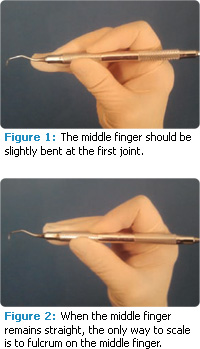      1. Modified pen grasps 2. Inverted pen grasps 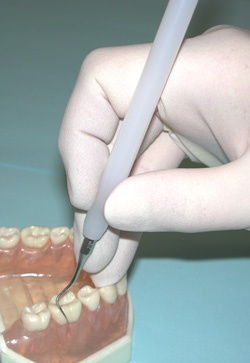 3. Palm thumb grasps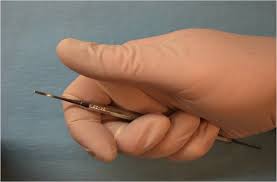 Modified palm thumb grasps; the same thing of palm and thumb grasp but you set your finger on the same tooth not on the adjacent one.-Conventional pen grasps is not an acceptable instrument grasp.